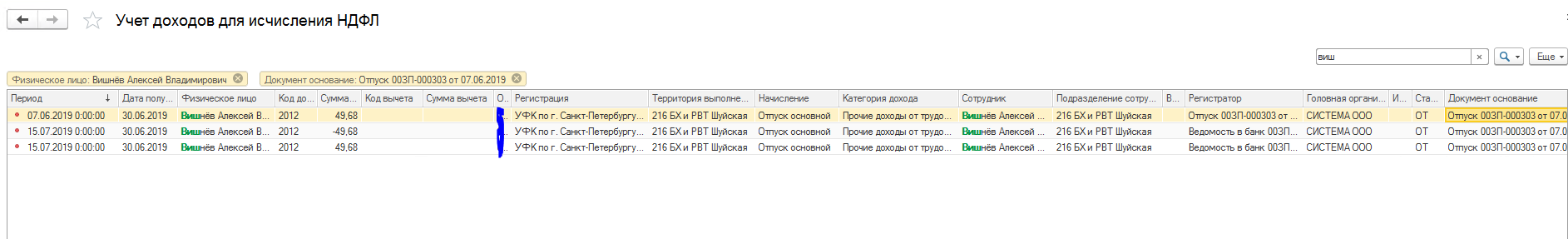 ПериодДата получения доходаФизическое лицоКод доходаСумма доходаКод вычетаСумма вычетаРегистрацияТерритория выполнения работ в организацииНачислениеКатегория доходаСотрудникПодразделение сотрудникаРегистраторСтатья расходовДокумент основаниеНомер строкиДоход межрасчетного периодаУстаревшая дата получения доходаДата получения дохода фиксированаМесяц налогового периодаНе учитывать доход в 6-НДФЛСтавка налогообложения07.06.2019 0:00:0030.06.2019Вишнёв Алексей 201249,68УФК по г. Санкт-Петербургу 216 БХ и РВТ ШуйскаяОтпуск основнойПрочие доходы от трудовой деятельностиВишнёв Алексей 216 БХ и РВТ ШуйскаяОтпуск 00ЗП-000303 от 07.06.2019ОТОтпуск 00ЗП-000303 от 07.06.20191ДаНетИюнь 2019Да15.07.2019 0:00:0030.06.2019Вишнёв Алексей 2012-49,68УФК по г. Санкт-Петербургу 216 БХ и РВТ ШуйскаяОтпуск основнойПрочие доходы от трудовой деятельностиВишнёв Алексей 216 БХ и РВТ ШуйскаяВедомость в банк 00ЗП-000979 от 15.07.2019ОТОтпуск 00ЗП-000303 от 07.06.201911ДаНетИюнь 2019Да15.07.2019 0:00:0030.06.2019Вишнёв Алексей 201249,68УФК по г. Санкт-Петербургу 216 БХ и РВТ ШуйскаяОтпуск основнойПрочие доходы от трудовой деятельностиВишнёв Алексей 216 БХ и РВТ ШуйскаяВедомость в банк 00ЗП-000979 от 15.07.2019ОТОтпуск 00ЗП-000303 от 07.06.201912Да30.06.2019НетИюнь 2019Да